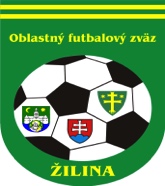 ÚRADNÁ SPRÁVA číslo 221. ŠDK - predseda Peter VACHAN, zasadnutie dňa 7.7. 2021Vylúčení po ČK. Disciplinárna sankcia (ďalej len DS) – nepodmienečné pozastavenie výkonu športu alebo akejkoľvek funkcie, podľa DP čl. 9/2b1, 2:Martin Bambúch, 1278829, Štiavnik I. DT dospelí, 2 týždne N s prerušením od 21. 6. 2021, 10 EURVylúčení po 2. ŽK. DS – nepodmienečné pozastavenie výkonu športu alebo akejkoľvek funkcie na 1 súťažné stretnutie, podľa DP čl. 9/2b1, 2 DP a čl. 37/3:Andrej Hasko, 1244044, Ovčiarsko II. DT dospelí, od 21. 6. 2021, 10 EURDisciplinárne oznamy: ŠDK trestá TJ Jablonové peňažnou pokutou 33 EUR a úhradou paušálnych nákladov na DO vo výške 80 EUR za neohlásenú neúčasť na s. s. podľa RS 87.7, 10 EURŠDK trestá TJ Babkov peňažnou pokutou 33 EUR za ohlásenú neúčasť na s. s. podľa RS 87.7, 10 EURŠportovo-technické oznamy: ŠDK kontumuje s. s. III. DT dospelí Babkov-Lietava na 0:3 v prospech Lietava podľa SP čl. 82/1bŠDK kontumuje s. s. I. DT dospelí Zástranie-Jablonové na 3:0 v prospech Zástranie podľa SP čl. 82/1bŠDK oznamuje klubom, že zo súťaží v kategórii dospelých sa bude v súťažnom ročníku 2020/2021 nielen postupovať ale aj zostupovať v súlade s ustanoveniami Súťažného poriadku futbalu. ŠDK pri tomto rozhodnutí prihliadla na vyjadrený väčšinový názor všetkých klubov, ktoré majú družstvá dospelých v súťažiach riadených ObFZ Žilina. Za vyjadrený názor a spoluprácu ŠDK všetkým klubom ďakuje.ŠDK zverejnila na stránke www.futbalzilina.sk prihlášku do súťažného ročníka 2020/2021, termín uzávierky prihlášok je 25.06.2021 do 12:00 hod.2 .Sekretariát – ObFZNa požiadanie funkcionárov futbalových klubov, dávame do pozornosti tel. číslo na opravu futbalových lôpt: 0908 533 955. Vážený klubový alebo tímový manažér,

viacerí sa sťažujete že máte problém s nomináciou osôb z realizačných tímov na Zápis o stretnutí. Dňa 5.11.2020 som Vám zasielam kompletné info o zmenách v ISSF a dovoľujem si Vám toto info preposlať znovu, poprosím Vás BEZODKLADNE to začnite riešiť. Veľmi pekne ďakujem za pochopenie.

Kompletný návod na použitie nájdete tu https://www.futbalsfz.sk/sprava-realizacneho-timu-na-druzstve-funkcionari-druzstva-pre-sezonu

-------------- POVODNA SPRAVA Z 5.11.2020 ----------------
SPRÁVA REALIZAČNÉHO TÍMU NA DRUŽSTVE "FUNKCIONÁRI DRUŽSTVA PRE SEZÓNU"

Vážený klubový manažér,
na základe rozhodnutia najvyšších riadiacich a legislatívnych orgánov SFZ sme pristúpili k úpravám v ISSF, ktoré sú nevyhnutné nielen z pohľadu dodržiavania noriem SFZ, ale aj GDPR a iných všeobecne záväzných predpisov.

Hlavná zmena je v nominácii osôb do realizačných tímov, nie hráči, ale tréneri a ostatné osoby na sezónnej súpiske družstva v ISSF.

Dôležité upozornenie:
6.11.2020 DO 10:00 VYMAŽEME VŠETKY OSOBY V REALIZAČNÝCH TÍMOCH A BUDE ICH TREBA NOVÝM SPÔSOBOM DOPLNIŤ OPAKOVANE, AJ S ICH SÚHLASOM. OSOBY NANOVO AKTIVUJTE AŽ PO 10:00.

Vyskúšať si to môžete aj hneď, a keď sa Vám to podarí a príde Vám aj schválenie, zajtra (6.11.2020) po 10:00 už len znovu nahráte osoby, súhlas sa zachová aj po premazaní existujúceho stavu.

Opisovať tu návod uvedený nižšie nebudem, všetko bežne potrebné tam máte, ale upozornňujem na hlavný problém, ktorý Vás asi postihne a to je že mnohí tréneri nemajú aktívne kontá v ISSF a tým pádom im nebude možné doručiť email s linkou na potvrdenie žiadosti od Vás aby Vám dali súhlas na nahratie do súpisky.

Poprosím teda klubových manažérov aby si v tomto prípade vyžiadali od trénera/ov emailové adresy a bezodkladne ich poslali aj s registracnymi cislami osôb sekretárom podľa toho o akú súťaž sa jedná, konkrétne teda na svoje RFZ a ObFZ.

Kluby patriace pod ÚLK a SFZ kontaktujte priamo p. Švihoríka na emailovej adrese michal.svihorik@futbalsfz.sk , on Vám obratom aktivuje trénerov vzhľadom na to že Fortuna liga sa hrá už tento víkend.

p. Švihorík a sekretári RFZ a ObFZ doplnia emailové adresy k registračným číslam a aktivujú im osobné účty. Následne ak sa tréneri prihlásia do ISSF a zmenia si heslo stanú sa ich osobné kontá ISSF aktívne a bude ich môcť Klubový manažér znovu požiadať o súhlas na umiestnenie na súpisku družstva.

Kompletný návod na použitie nájdete tu https://www.futbalsfz.sk/sprava-realizacneho-timu-na-druzstve-funkcionari-druzstva-pre-sezonu

V prípade technických problémov kontaktujte helpdesk@futbalsfz.skV novembri minulého roka sme Vás informovali o novej verzii videoarchívu, kde sa menil spôsob zadávania informácií k videu. Kedže mnohí ste to zabudli, posielam ešte raz návod na správny postup a upozorňujeme na filter TYP VIDEA !!! MUSÍTE VYBRAŤ SÚŤAŽNÉ !!!

Preštudujte si prosím poriadne tento návod https://help.sportnet.online/videoarchiv-v2 poprípade informujte svojich Videotechnikov, ďakujeme.S pozdravom  

Ján LetkoIng. Igor Krško  v.r.                                              Milan Matejčík  v.r.   predseda ObFZ	sekretár ObFZ